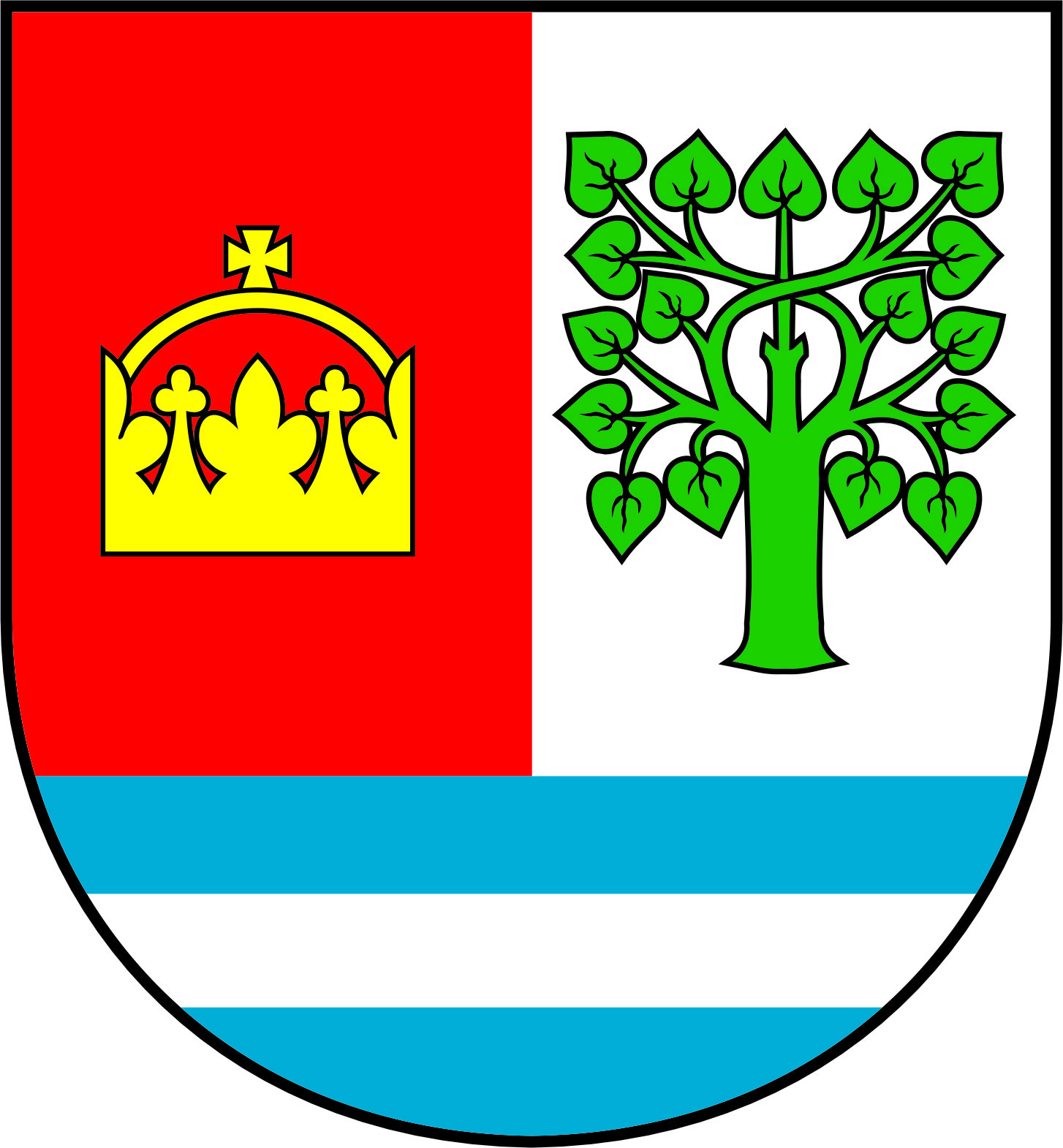 O B E C N Í   Ú Ř A D  L O Z ALoza 47, 331 52VOLBA PREZIDENTA REPUBLIKYStanovení minimálního počtu členů okrskové volební komiseNa základě §14 odst. 1 písm. c) zákona č. 275/2012 Sb. o volbě prezidenta republiky a o změně některých zákonů, ve znění pozdějších předpisů, a vyhlášky Ministerstva vnitra č. 294/2012 Sb., o provedení některých ustanovení zákona o volbě prezidenta republiky, ve znění pozdějších předpisůstanovujipro volbu prezidenta České republiky konané ve dnech 13. a 14. ledna 2023 (I.kolo), případné druhé kolo ve dnech 27. a 28. ledna minimální počet členů okrskové volební komise ve volebním okrsku Loza,pět členůV Loze 14. 11. 2022                                                                                    Romana Poljanská                                                                                     starostka obce